МБДОУ «ДС №8 «Белоснежка»Сценарий спортивного досуга для детей 4-5 лет «Школа космонавтов»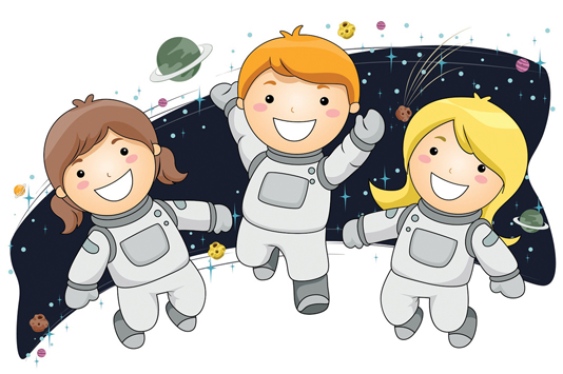 Воспитатель Ирина Леонидовна Кононенко, 20.04.2018
Задачи:Систематизировать знания детей о космосе, о планетах солнечной системы, космонавтах, космической технике.Развивать внимание, наблюдательность, развивать творческую фантазию, воображение у детей.Развивать физические качества: быстроту, ловкость, гибкость, выносливость, силу.Воспитывать умение работать в команде, сопереживать друг другу.Воспитывать чувство дружбы, взаимовыручки.Оборудование: 2 «звезды», 2 «солнышка», 2 обруча, 2 «тоннеля»,2 мяча, 2 куба,дипломы, книжки – раскраски, костюм инопланетянина,диск со спортивной музыкой,оформленный обруч, на котором прикреплены разноцветные звезды, планеты.Предварительная работа:Беседа о космосе и космонавтах.Наблюдение во время прогулки за полетом самолетов.Чтение стихотворений, рассказов, статей из газет, журналов о космосе.Рассматривание иллюстраций по теме «Космос».Разгадывание загадок о космосе.Знакомство с пословицами, поговорками о космосе и космонавтах.Дидактические игры по заданной теме.Ход досугаДети под музыку входят в зал.Ведущий:День сегодня не постойЭто в мире знает каждый.Впервые в космос полетелЧеловек с земли отважный.Сегодня мы отмечаем один из самых интересных праздников на земле. Много лет назад в 1961 году 12 апреля, впервые в мире в космос, на космическом корабле «Восток» поднялся наш герой-космонавт Юрий Гагарин. Ведущий: А сейчас, ребята, вамЯ один вопрос задам.Школу юных космонавтовСобираются открыть.Вы хотели бы, ребята,В эту школу поступить? (Да)Под музыку заходит инопланетянин.Инопланетянин: Здравствуйте, ребята! Я прилетел с планеты Марс. В свой большой телескоп я часто наблюдаю за вами. Узнал, что сегодня у вас праздник, на котором вы будете показывать свою смелость, силу, ловкость, быстроту, выдержку. И вот я решил прилететь, чтобы собственными глазами все увидеть.Ведущий: Добро пожаловать! Наши ребята готовятся к поступлению в школу юных космонавтов. Посмотри, как это происходит.Начинаем подготовку!Выходи на тренировку!Комплекс общеразвивающих упражнений.(Дети проходят и садятся на скамейку).Ведущий: Инопланетянин, как ты считаешь, наши дети готовы поступать в Школу юных космонавтов?Инопланетянин: Да, вполне. На моей планете такого не увидишь.Ведущий: Это только начало! Самое интересное – впереди!Начинаем наши вступительные экзамены в Школу юных космонавтов. Команды для приветствия приготовились!Команда «Ракета»: Стать космонавтом – все мы знаем –Задача трудная для всех.Соревнованья начинаемИ твердо веримВсе (хором). В наш успех!Команда «Спутник»: Чтобы в космос и к звездам далеким летать,Мы готовы сейчас все себя показать!Ведущий: Теперь можно начинать!Эстафеты.«Сохрани равновесие»Ходьба на носочках со «звездой» на голове, руки на поясе. Обратно – бегом.«Хромой журавль»Обхватить правой рукой голеностоп правой ноги, прыгать на одной ноге к финишу. Обратно – бегом.«Через обруч»Бег с продеванием обруча через себя.«Проползти в отсек космического корабля»Проползти по туннелю.«Передача мяча»Первый участник в команде по сигналу передает мяч стоящему за ним над головой. Последний в команде, получив мяч, бежит к финишу, обегает «ракету», возвращается и становится первым и опять передает мяч над головой. И так до тех пор, пока первый не займет свое место впереди команды.«Перемени предмет»В руках у первых игроков – «звездочки». На кубе, стоящем впереди на расстоянии 3м, лежат «солнышки». Игрок со «звездочкой» в руках бежит и меняет местами предметы. Возвращается бегом и передает следующему члену команды «солнышко». И так продолжается, пока не поучаствуют все члены команды.«Словесная дуэль»Чья команда назовет больше слов на тему «Космос».Ведущий: Вот и подошли к концу наши вступительные экзамены. Все участники справились с заданиями и могут считать себя поступившими в Школу юных космонавтов. Слово предоставляется жюри.Ведущий: Мы готовы прямо завтраЗаписаться в космонавты.Космонавтом можно стать,Если будешь много знать.И внимание своеБудешь ты тренировать.Игра на внимание «Звездное небо»Правила игры: На «звездном небе» прикреплены разноцветные звезды, планеты. Дети смотрят на них, запоминают. По сигналу отворачиваются, ведущий убирает один или несколько предметов. Когда дети поворачиваются, то должны сказать, что пропало.Инопланетянин:  Ну что, ребята, вы достойно прошли все испытания нашей «Школы Космонавтов» и когда вы вырастите, сможете стать настоящими космонавтами! Жду в скором времени вас в гости на Марс!Подведение итогов: Вручение дипломов, книжек - раскрасок на тему «Космос».